MEETING MINUTESFSC MeetingCouncil Members: Khalid Iqbal (President), Shihab Sharar Isa (VP Finance & Services), Kavya Sathya(VP Student Life)   Management : None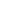 Meeting:GSA weekly meetingDate of Meeting:6th February 2024Time: 04:00 PM – 04:30 PMMinutes Prepared By:GSA President – Khalid IqbalLocation:GOOGLE MEET1. Meeting Objective2. Attendees3. Agenda and Notes, Decisions, Issues3. Agenda and Notes, Decisions, IssuesTopicDiscussionGSA MeetingKhalid initiated the meetingKhalid talked about Mock interview event that GSA is planning forKavya mentioned that she will text Saba and Arachana and would let them know she will be able to join depending on the date or not-Shihab mentioned he will talk with Brechin after today's meeting- Khalid has already talked with the interviewer Pooja, Saba and OpeMock interview event plan came as follows:Date: Feb/22/23Time: 4.30 pmFood: Khalid will take care of this, check with Dana Catering if they are availableKavya: LocationAction items: confirm catering, tell the date to the interviewerDinner event: Kavya, how many people are expecting-> 50-60Dinner event date: Sat Mar/02Shihab mentioned he uploaded all the docs on quick books and he will upload meeting mins soonImportant thing to email dr Patrick, regarding U-passwill set up an FSC meeting for approval of the amountShihab emailed Gwen, she will get back by this monthAnd an email was sent to mergi by Shihab and he is waiting for reply..